foRMULÁRIO 1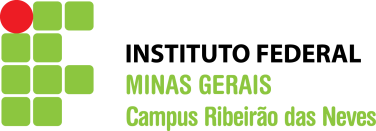 cadastro do COORDENADOR/ORIENTADORPROJETO DE EXTENSÃO*não obrigatórioData:  __________________________, __________de________________________ de 2016_______________________________________________________AssinaturaDados do coordenador/orientadorDados do coordenador/orientadorDados do coordenador/orientadorDados do coordenador/orientadorDados do coordenador/orientadorDados do coordenador/orientadorDados do coordenador/orientadorDados do coordenador/orientadorDados do coordenador/orientadorDados do coordenador/orientadorDados do coordenador/orientadorDados do coordenador/orientadorDados do coordenador/orientadorDados do coordenador/orientadorDados do coordenador/orientadorDados do coordenador/orientadorDados do coordenador/orientadorDados do coordenador/orientadorDados do coordenador/orientadorDados do coordenador/orientadorDados do coordenador/orientadorDados do coordenador/orientador(    ) COORDENADOR DE pROGRAMA (     ) COORDENADOR/oRIENTADOR DE pROJETO(    ) COORDENADOR DE pROGRAMA (     ) COORDENADOR/oRIENTADOR DE pROJETO(    ) COORDENADOR DE pROGRAMA (     ) COORDENADOR/oRIENTADOR DE pROJETO(    ) COORDENADOR DE pROGRAMA (     ) COORDENADOR/oRIENTADOR DE pROJETO(    ) COORDENADOR DE pROGRAMA (     ) COORDENADOR/oRIENTADOR DE pROJETO(    ) COORDENADOR DE pROGRAMA (     ) COORDENADOR/oRIENTADOR DE pROJETO(    ) COORDENADOR DE pROGRAMA (     ) COORDENADOR/oRIENTADOR DE pROJETO(    ) COORDENADOR DE pROGRAMA (     ) COORDENADOR/oRIENTADOR DE pROJETO(    ) COORDENADOR DE pROGRAMA (     ) COORDENADOR/oRIENTADOR DE pROJETO(    ) COORDENADOR DE pROGRAMA (     ) COORDENADOR/oRIENTADOR DE pROJETO(    ) COORDENADOR DE pROGRAMA (     ) COORDENADOR/oRIENTADOR DE pROJETO(    ) COORDENADOR DE pROGRAMA (     ) COORDENADOR/oRIENTADOR DE pROJETO(    ) COORDENADOR DE pROGRAMA (     ) COORDENADOR/oRIENTADOR DE pROJETO(    ) COORDENADOR DE pROGRAMA (     ) COORDENADOR/oRIENTADOR DE pROJETO(    ) COORDENADOR DE pROGRAMA (     ) COORDENADOR/oRIENTADOR DE pROJETO(    ) COORDENADOR DE pROGRAMA (     ) COORDENADOR/oRIENTADOR DE pROJETO(    ) COORDENADOR DE pROGRAMA (     ) COORDENADOR/oRIENTADOR DE pROJETO(    ) COORDENADOR DE pROGRAMA (     ) COORDENADOR/oRIENTADOR DE pROJETO(    ) COORDENADOR DE pROGRAMA (     ) COORDENADOR/oRIENTADOR DE pROJETO(    ) COORDENADOR DE pROGRAMA (     ) COORDENADOR/oRIENTADOR DE pROJETO(    ) COORDENADOR DE pROGRAMA (     ) COORDENADOR/oRIENTADOR DE pROJETO(    ) COORDENADOR DE pROGRAMA (     ) COORDENADOR/oRIENTADOR DE pROJETOnome completonome completonome completonome completonome completonome completonome completonome completonome completonome completonome completonome completonome completonome completoSEXOSEXOFMMárea de conhecimento/cursoárea de conhecimento/cursoárea de conhecimento/cursoárea de conhecimento/cursoárea de conhecimento/cursoárea de conhecimento/cursoárea de conhecimento/cursoárea de conhecimento/cursoárea de conhecimento/cursoárea de conhecimento/cursoárea de conhecimento/cursoárea de conhecimento/cursomatrícula siapematrícula siapematrícula siapematrícula siapematrícula siapematrícula siapematrícula siapematrícula siapematrícula siapematrícula siapelocal de permanência na instituição/sala/laboratóriolocal de permanência na instituição/sala/laboratóriolocal de permanência na instituição/sala/laboratóriolocal de permanência na instituição/sala/laboratóriolocal de permanência na instituição/sala/laboratóriolocal de permanência na instituição/sala/laboratóriolocal de permanência na instituição/sala/laboratóriolocal de permanência na instituição/sala/laboratóriolocal de permanência na instituição/sala/laboratóriolocal de permanência na instituição/sala/laboratóriolocal de permanência na instituição/sala/laboratóriolocal de permanência na instituição/sala/laboratóriotelefone/ramaltelefone/ramaltelefone/ramaltelefone/ramaltelefone/ramaltelefone/ramaltelefone/ramaltelefone/ramaltelefone/ramaltelefone/ramaldata de nascimento (dia – mês – ano)data de nascimento (dia – mês – ano)data de nascimento (dia – mês – ano)data de nascimento (dia – mês – ano)data de nascimento (dia – mês – ano)data de nascimento (dia – mês – ano)naturalidade (uf)naturalidade (uf)naturalidade (uf)naturalidade (uf)naturalidade (uf)naturalidade (uf)nacionalidadenacionalidadenacionalidadenacionalidadenacionalidadenacionalidadenacionalidadenacionalidadenacionalidadenacionalidadeendereço residencial (Av, rua, estrada)endereço residencial (Av, rua, estrada)endereço residencial (Av, rua, estrada)endereço residencial (Av, rua, estrada)endereço residencial (Av, rua, estrada)endereço residencial (Av, rua, estrada)endereço residencial (Av, rua, estrada)endereço residencial (Av, rua, estrada)endereço residencial (Av, rua, estrada)endereço residencial (Av, rua, estrada)endereço residencial (Av, rua, estrada)endereço residencial (Av, rua, estrada)endereço residencial (Av, rua, estrada)endereço residencial (Av, rua, estrada)endereço residencial (Av, rua, estrada)endereço residencial (Av, rua, estrada)endereço residencial (Av, rua, estrada)endereço residencial (Av, rua, estrada)endereço residencial (Av, rua, estrada)endereço residencial (Av, rua, estrada)endereço residencial (Av, rua, estrada)endereço residencial (Av, rua, estrada)númeronúmeronúmeronúmeronúmeronúmerocomplemento (exemplo: Apto)complemento (exemplo: Apto)complemento (exemplo: Apto)complemento (exemplo: Apto)complemento (exemplo: Apto)complemento (exemplo: Apto)bairrobairrobairrobairrobairrobairrobairrobairrobairrobairrocidadecidadecidadecidadecidadecidadeestadoestadoestadoestadoestadoestadoCEPCEPCEPCEPCEPCEPCEPCEPCEPCEPtelefone residencialtelefone residencialtelefone residencialtelefone residencialtelefone residencialtelefone residencialcelularcelularcelularcelularcelularcelularE-mailE-mailE-mailE-mailE-mailE-mailE-mailE-mailE-mailE-maildocumentosdocumentosdocumentosdocumentosdocumentosdocumentosdocumentosdocumentosdocumentosdocumentosdocumentosdocumentosdocumentosdocumentosdocumentosdocumentosdocumentosdocumentosdocumentosdocumentosdocumentosdocumentoscarteira de identidadecarteira de identidadecarteira de identidadecarteira de identidadecarteira de identidadecarteira de identidadeórgão expedidorórgão expedidorórgão expedidorórgão expedidorórgão expedidorórgão expedidordata de expediçãodata de expediçãodata de expediçãodata de expediçãodata de expediçãodata de expediçãodata de expediçãodata de expediçãodata de expediçãodata de expediçãocpfcpfcpfcpfcpfcpfsituação militarsituação militarsituação militarsituação militarsituação militarsituação militarcertidão militarcertidão militarcertidão militarcertidão militarcertidão militarcertidão militarcertidão militarcertidão militarcertidão militarcertidão militarTítulo de eleitorTítulo de eleitorTítulo de eleitorTítulo de eleitorTítulo de eleitorTítulo de eleitorSeção eleitoralSeção eleitoralSeção eleitoralSeção eleitoralSeção eleitoralSeção eleitoralZona eleitoralZona eleitoralZona eleitoralZona eleitoralZona eleitoralZona eleitoralZona eleitoralZona eleitoralZona eleitoralZona eleitoralDados PROFISSIONAISDados PROFISSIONAISDados PROFISSIONAISDados PROFISSIONAISDados PROFISSIONAISDados PROFISSIONAISDados PROFISSIONAISDados PROFISSIONAISDados PROFISSIONAISDados PROFISSIONAISDados PROFISSIONAISDados PROFISSIONAISDados PROFISSIONAISDados PROFISSIONAISDados PROFISSIONAISDados PROFISSIONAISDados PROFISSIONAISDados PROFISSIONAISDados PROFISSIONAISDados PROFISSIONAISDados PROFISSIONAISDados PROFISSIONAISINSTITUIÇÃOINSTITUIÇÃOINSTITUIÇÃOINSTITUIÇÃOINSTITUIÇÃOINSTITUIÇÃOINSTITUIÇÃOINSTITUIÇÃOINSTITUIÇÃOINSTITUIÇÃOINSTITUIÇÃOINSTITUIÇÃOINSTITUIÇÃOINSTITUIÇÃOINSTITUIÇÃOINSTITUIÇÃOINSTITUIÇÃOINSTITUIÇÃOINSTITUIÇÃOINSTITUIÇÃOINSTITUIÇÃOINSTITUIÇÃOTIPO INSTITUCIONALTIPO INSTITUCIONALDOCENTEDOCENTEDOCENTETÉCNICO ADMINISTRATIVO DE NÍVEL SUPERIORTÉCNICO ADMINISTRATIVO DE NÍVEL SUPERIORTÉCNICO ADMINISTRATIVO DE NÍVEL SUPERIORTÉCNICO ADMINISTRATIVO DE NÍVEL SUPERIORTÉCNICO ADMINISTRATIVO DE NÍVEL SUPERIORTÉCNICO ADMINISTRATIVO DE NÍVEL SUPERIORTÉCNICO ADMINISTRATIVO DE NÍVEL SUPERIOROUTROOUTROOUTROOUTROUNIDADE GERALUNIDADE GERALUNIDADE GERALUNIDADE DE ORIGEMUNIDADE DE ORIGEMUNIDADE DE ORIGEMREGIME DE TRABALHO20 HORAS20 HORAS20 HORAS30 HORAS40 HORAS40 HORASDEDICAÇÃO EXCLUSIVADEDICAÇÃO EXCLUSIVADEDICAÇÃO EXCLUSIVATEMPO INTEGRALTEMPO INTEGRALTEMPO INTEGRALTEMPO INTEGRALTEMPO INTEGRALTEMPO INTEGRALDados de formaçãoDados de formaçãoDados de formaçãoDados de formaçãoDados de formaçãoDados de formaçãoDados de formaçãoDados de formaçãoDados de formaçãoDados de formaçãoDados de formaçãoDados de formaçãoDados de formaçãoDados de formaçãoDados de formaçãoDados de formaçãoDados de formaçãoDados de formaçãoDados de formaçãoDados de formaçãoDados de formaçãoDados de formaçãoFormação ACADÊMICAFormação ACADÊMICAFormação ACADÊMICAFormação ACADÊMICAFormação ACADÊMICAFormação ACADÊMICAFormação ACADÊMICAFormação ACADÊMICAFormação ACADÊMICAFormação ACADÊMICAFormação ACADÊMICAFormação ACADÊMICAFormação ACADÊMICAFormação ACADÊMICAFormação ACADÊMICAFormação ACADÊMICAFormação ACADÊMICAFormação ACADÊMICAFormação ACADÊMICAFormação ACADÊMICAFormação ACADÊMICAFormação ACADÊMICAAno de formaturaAno de formaturaAno de formaturaAno de formaturaAno de formaturaAno de formaturaAno de formaturaAno de formaturaInstituiçãoInstituiçãoInstituiçãoInstituiçãoInstituiçãoInstituiçãoInstituiçãoInstituiçãoInstituiçãoInstituiçãoInstituiçãoInstituiçãoInstituiçãoInstituiçãoTítulo acadêmico (maior)Título acadêmico (maior)Título acadêmico (maior)Título acadêmico (maior)Título acadêmico (maior)Título acadêmico (maior)Título acadêmico (maior)Título acadêmico (maior)Título acadêmico (maior)Título acadêmico (maior)Título acadêmico (maior)Título acadêmico (maior)Título acadêmico (maior)Título acadêmico (maior)Título acadêmico (maior)Título acadêmico (maior)Título acadêmico (maior)Título acadêmico (maior)Título acadêmico (maior)Título acadêmico (maior)Título acadêmico (maior)Título acadêmico (maior)Ano de formaturaAno de formaturaAno de formaturaAno de formaturaAno de formaturaAno de formaturaAno de formaturaAno de formaturaInstituiçãoInstituiçãoInstituiçãoInstituiçãoInstituiçãoInstituiçãoInstituiçãoInstituiçãoInstituiçãoInstituiçãoInstituiçãoInstituiçãoInstituiçãoInstituiçãoOutrosOutrosOutrosOutrosOutrosOutrosOutrosOutrosOutrosOutrosOutrosOutrosOutrosOutrosOutrosOutrosOutrosOutrosOutrosOutrosOutrosOutrosÉ doador de órgãos?(  ) sim  (  )  nãoÉ doador de órgãos?(  ) sim  (  )  nãoÉ doador de órgãos?(  ) sim  (  )  nãoÉ doador de órgãos?(  ) sim  (  )  nãoÉ doador de órgãos?(  ) sim  (  )  nãoÉ doador de órgãos?(  ) sim  (  )  nãoÉ doador de órgãos?(  ) sim  (  )  nãoÉ doador de órgãos?(  ) sim  (  )  nãoÉ doador de órgãos?(  ) sim  (  )  nãoÉ doador de órgãos?(  ) sim  (  )  nãoÉ doador de órgãos?(  ) sim  (  )  nãoÉ doador de órgãos?(  ) sim  (  )  nãoÉ doador de órgãos?(  ) sim  (  )  nãoÉ doador de órgãos?(  ) sim  (  )  nãoÉ doador de órgãos?(  ) sim  (  )  nãoÉ doador de órgãos?(  ) sim  (  )  nãoÉ doador de órgãos?(  ) sim  (  )  nãoÉ doador de órgãos?(  ) sim  (  )  nãoÉ doador de órgãos?(  ) sim  (  )  nãoÉ doador de órgãos?(  ) sim  (  )  nãoÉ doador de órgãos?(  ) sim  (  )  nãoÉ doador de órgãos?(  ) sim  (  )  nãosangue(   ) o  (   ) a  (   ) b  (   ) absangue(   ) o  (   ) a  (   ) b  (   ) absangue(   ) o  (   ) a  (   ) b  (   ) absangue(   ) o  (   ) a  (   ) b  (   ) absangue(   ) o  (   ) a  (   ) b  (   ) absangue(   ) o  (   ) a  (   ) b  (   ) absangue(   ) o  (   ) a  (   ) b  (   ) absangue(   ) o  (   ) a  (   ) b  (   ) abfator rh(   ) positivo (+)    (   ) negativo (-)fator rh(   ) positivo (+)    (   ) negativo (-)fator rh(   ) positivo (+)    (   ) negativo (-)fator rh(   ) positivo (+)    (   ) negativo (-)fator rh(   ) positivo (+)    (   ) negativo (-)fator rh(   ) positivo (+)    (   ) negativo (-)fator rh(   ) positivo (+)    (   ) negativo (-)fator rh(   ) positivo (+)    (   ) negativo (-)fator rh(   ) positivo (+)    (   ) negativo (-)fator rh(   ) positivo (+)    (   ) negativo (-)fator rh(   ) positivo (+)    (   ) negativo (-)fator rh(   ) positivo (+)    (   ) negativo (-)fator rh(   ) positivo (+)    (   ) negativo (-)fator rh(   ) positivo (+)    (   ) negativo (-)Colaborador 1Colaborador 1Colaborador 1Colaborador 1Colaborador 1Colaborador 1Colaborador 1Colaborador 1Colaborador 1Colaborador 1Colaborador 2Colaborador 2Colaborador 2Colaborador 2Colaborador 2Colaborador 2Colaborador 2Colaborador 2Colaborador 2Colaborador 2Colaborador 2Colaborador 2Colaborador 3Colaborador 3Colaborador 3Colaborador 3Colaborador 3Colaborador 3Colaborador 3Colaborador 3Colaborador 3Colaborador 3Colaborador 4Colaborador 4Colaborador 4Colaborador 4Colaborador 4Colaborador 4Colaborador 4Colaborador 4Colaborador 4Colaborador 4Colaborador 4Colaborador 4Colaborador 5Colaborador 5Colaborador 5Colaborador 5Colaborador 5Colaborador 5Colaborador 5Colaborador 5Colaborador 5Colaborador 5Colaborador 6Colaborador 6Colaborador 6Colaborador 6Colaborador 6Colaborador 6Colaborador 6Colaborador 6Colaborador 6Colaborador 6Colaborador 6Colaborador 6